UNIDAD EDUCATIVA SUEÑOS REALESTâche Nom et prénom:Date:Cours: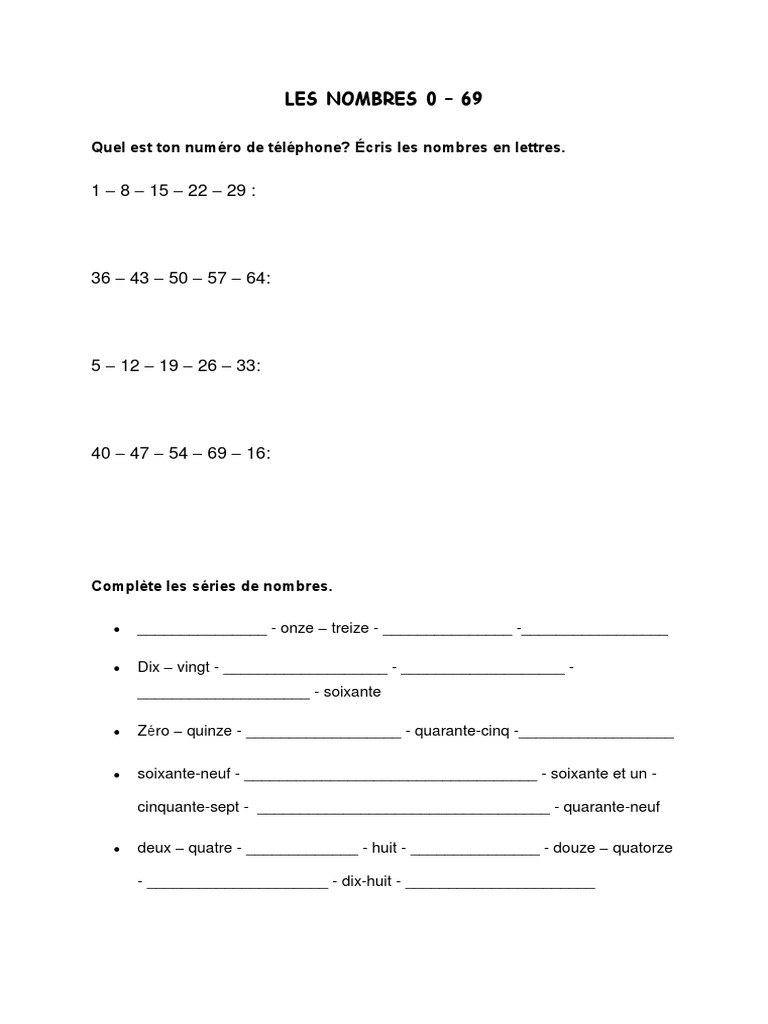 